Name/Nombre _________________Count and Trace Number 10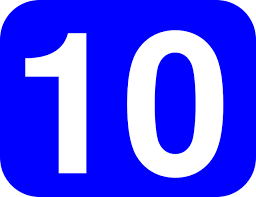 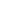 Color:Count: 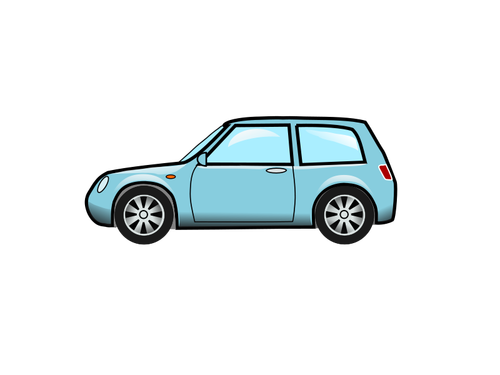 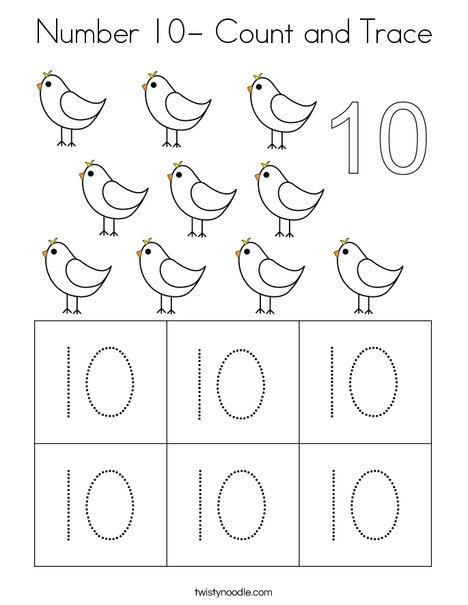 